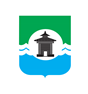 Российская ФедерацияИркутская областьКОНТРОЛЬНО-СЧЁТНЫЙ ОРГАНМуниципального образования «Братский район»ЗАКЛЮЧЕНИЕ № 17по результатам внешней проверки бюджетной отчетности за 2020 год Управления образования администрации муниципального образования «Братский район» главного распорядителя бюджетных средств, главного администратора доходов бюджета г. Братск                                                                                                  «30» апреля  2021 года                                                                                                    	Настоящее заключение подготовлено Контрольно-счетным органом муниципального образования «Братский район» по результатам внешней проверки годового отчета об исполнении бюджета КСО муниципального образования «Братский район» за 2020 год.	Внешняя проверка проведена в рамках полномочий Контрольно-счетного органа муниципального образования «Братский район», установленных:- Федеральным  законом  от 07.02.2011  № 6-ФЗ  «Об   общих   принципах организации и деятельности контрольно-счетных органов субъектов Российской Федерации и муниципальных образований»;- положением о контрольно – счетном органе  муниципального образования «Братский район», утвержденном Решением Думы Братского района от 27.05.2020 №67;- положениями ст. 157, 264.4 Бюджетного кодекса Российской Федерации.Основание для проведения проверки: пункт 1.6 Плана деятельности КСО МО «Братский район» на 2021 год.Цель внешней проверки: установление полноты и достоверности отражения показателей годовой бюджетной отчетности за отчетный финансовый год, ее соответствия требованиям нормативных правовых актов. Объект внешней проверки: Управление образования АМО «Братский район».Срок проведения: с 01 апреля по 30 апреля 2021г.Метод проведения: камерально.Предмет внешней проверки: годовой отчет об исполнении бюджета Главного распорядителя бюджетных средств, Главного администратора бюджетных средств, получателя бюджетных средств – Управление образования АМО «Братский район» за 2020 год. Иная бюджетная отчетность, сформированная в соответствии с требованиями Инструкции о порядке составления и предоставления годовой, квартальной и месячной отчетности об исполнении бюджетов бюджетной системы Российской Федерации, утвержденной приказом Минфина России от 28.12.2010 года №191н.Вопросы внешней проверки: анализ бюджетной отчетности на соответствие требованиям нормативных правовых актов в части ее состава, содержания и срока представления для проведения внешней проверки; анализ достоверности показателей бюджетной отчетности, оценка взаимосвязанных показателей форм бюджетной отчетности; оценка достоверного представления о финансовом положении экономического субъекта на основании данных бухгалтерской отчетности.Объем средств бюджета, проверенных при проведении контрольного мероприятия: по доходам – 1 166 989,1 тыс. рублей, по расходам – 1 447 200,6 тыс. рублей.Ответственными должностными лицами за подготовку и представление бюджетной отчетности за 2020 год являлись начальник управления образования АМО «Братский район» Е.В.Ахметова, главный бухгалтер – Н.Н. Гарбузова.Результаты внешней проверкиОбщие положения           Полное официальное наименование: Управление образования Администрации муниципального образования «Братский район», сокращенное наименование: Управление образования АМО «Братский район». Организационно-правовая форма – муниципальное казенное учреждение.	Управление  образования  Администрации муниципального образования «Братский район» является органом Администрации муниципального образования «Братский район», осуществляющим в пределах своей компетенции деятельность в сфере образования в соответствии с Законом РФ «Об образовании в Российской Федерации», Федеральном законом «Общих принципах организации местного самоуправления в Российской Федерации» и Уставом Муниципального образования «Братский район».	Управление образования АМО «Братский район» наделено правами юридического лица, имеет самостоятельный баланс, лицевой счет, открытый в отделении казначейского исполнения бюджета финансового управления администрации муниципального образования «Братский район», круглую печать установленного образца со своим наименованием, штамп, бланки с официальными символами и другие реквизиты.Осуществляет свою деятельность на основании Положения об Управлении образования Администрации муниципального образования «Братский район», утвержденного Решением Думы от 29.06.2016 № 138. Одной  из основных функций Управления образования является предоставление общедоступного дошкольного, начального общего, основного общего, среднего общего образования по основным общеобразовательным программам (образовательные программы дошкольного образования, образовательные программы начального общего образования, образовательные программы основного образования, образовательные программы среднего общего образования) и по дополнительным образовательным программам. Согласно разделу 1 Пояснительной записки в Управлении образования АМО «Братский район» количество получателей бюджетных средств не изменилось – 72 учреждения.  Но в отчетном периоде произошла смена типа одного учреждения с казенного на бюджетное – Муниципальное бюджетное учреждение дополнительного образования «Дом Детского Творчества». По состоянию на 01.01.2021г. в составе получателей средств бюджета, подведомственных главному распорядителю средств бюджета муниципального образования «Братский район», Управление образования АМО «Братский район» имеет 72 ПБС: 70 казенных, 2  бюджетных учреждения.В Братском районе 3 казенных учреждения являются самостоятельными и имеют в штате ставку главного бухгалтера: МКОУ «Илирская СОШ №2», МКОУ «Покоснинская СОШ», МКОУ «Тарминская СОШ».	Бухгалтерский учет по Управлению образования и подведомственным учреждениям осуществляет Муниципальное казенное учреждение «Межведомственная централизованная бухгалтерия Братского района» согласно заключенным договорам на бухгалтерское обслуживание.	Отчет об исполнении  бюджета  для  подготовки  заключения  на  него  поступил  вКСО МО Братского района в сроки, установленные  пунктом 3 статьи 264.4 Бюджетного кодекса Российской Федерации.  Для проведения внешней проверки годового отчета об исполнении бюджета за 2019 год были предоставлены следующие документы:бюджетная отчетность, согласно пункта 3 статьи. 264.1 БК РФ:- отчет об исполнении бюджета;- баланс исполнения бюджета;- отчет о финансовых результатах деятельности;- отчет о движении денежных средств;- пояснительная записка.	Исполнение бюджета по доходам и расходамУправление образования АМО «Братский район» наделено бюджетными полномочиями главного администратора доходов бюджета муниципального района, главного распорядителя бюджетных средств по разделам классификации расходов бюджета:01 «Общегосударственные вопросы»;05 «Жилищно-коммунальное хозяйство»;07 «Образование»;Код главы администратора бюджетных средств – 973.В отчетном году на основании Решений Думы муниципального образования «Братский район», в бюджетную роспись главного распорядителя бюджетных средств вносились изменения. Окончательной редакцией Решения Думы от 28.12.2019  № 144 о бюджете утверждены основные характеристики: по доходам в сумме 1 162 659,9 тыс. рублей; по расходам – 1 463 313,9 тыс. рублей. 	Исполнение доходов Управления образования АМО «Братский район» по коду главного администратора доходов бюджета – 973 составили 1 166 989,1 тыс. рублей (100,4% от утвержденных назначений) отражены в ф.0503164 «Сведения об исполнении бюджета», ф.0503127 «Отчет об исполнении бюджета» и в таблице №1 по показателям поступлений.Таблица №1, тыс. руб.  В отчетном периоде в общей сумме доходов бюджета отмечается рост объемов поступлений в сравнении с 2019 годом на 107 583,1 тыс. руб. или на 10,2%, за счет безвозмездных поступлений. Сумма исполненных доходов в прошлом году составила 1 059 406,0 тыс. рублей.В отчетном периоде удельный вес поступлений приходится на безвозмездные поступления – 1 130 384,4 тыс. рублей или 96,9 % в общей сумме доходов, на налоговые и неналоговые поступления – 36 604,7 тыс. рублей или 3,1%. В аналогичном периоде прошлого года: безвозмездные поступления составили 1 007 112,2 тыс. руб. (95,1%), на налоговые и неналоговые поступления – 52 293,84 тыс. рублей или 4,9%. Как видно из динамики, налоговые и неналоговые поступления отчетного периода уменьшились в сравнении с 2019 годом на 15 689,14 тыс. руб. по показателю доходы от оказания платных услуг (работ).В разрезе налоговых и неналоговых поступлений наибольший процент исполнения составляют доходы от оказания платных услуг – 36 333,4 тыс. рублей или 99,3%. Данные формы 0503127 согласуются с данными формы 0503164. Не исполненные утвержденные бюджетные назначения по доходам составили 4 329,2 тыс. рублей. Причины отклонений от планового процента отражены в ф.0503164 в графе 9 (пояснения).Исполнение по расходам на 01.01.2021 составило 98,9% и сложилось в размере 1 447 200,6 тыс. рублей при утвержденных бюджетных назначениях 1 463 313,9 тыс. рублей (в т.ч. ЛБО 1 462 583,9 тыс.руб.) согласно  сведениям об исполнении бюджета (ф.0503164), отчету об исполнении бюджета (ф.0503127).Исполнение расходной части бюджета за 2020 год в разрезе разделов бюджетной классификации представлено в таблице № 2.                     Таблица № 2, тыс. руб.Как видно из таблицы, стопроцентное исполнение от утвержденных бюджетных ассигнований установлено по разделу 05 «Жилищно-коммунальное хозяйство», исполнение 320,0 тыс. руб.Высокий процент исполнения в расходах Управления образования администрации муниципального образования «Братский район» по разделам, приходится на раздел 07 «Образование» – 98,9% или 1 421 719,2 тыс. руб. Наибольший удельный вес в данном направлении приходится на подраздел 0702 «Общее образование» – 936 415,1 тыс. рублей или 65,9%,  «Дошкольное образование» – 426 046,4 тыс. рублей или 30%,   наименьший – «Профессиональная подготовка, переподготовка и повышение квалификации» – 473,5 тыс. рублей или 0,03%. По разделу «Общегосударственные вопросы» по  подразделу 0104 «Функционирование Правительства РФ, высших исполнительных органов  государственной власти субъектов РФ,  муниципальных образований» исполнение от плановых назначений составило  5 884,7 тыс. рублей или 95,9%.Наименьший процент исполнения (97,6%) в общем объеме расходов приходится на раздел «Социальная политика» – 19 276,7 тыс. рублей.По результату исполнения бюджета по расходам в сравнении с 2019 годом установлено незначительное снижение исполнения от плановых назначений с 99,7% до 98,9%.В целом, КСО Братского района считает, что в отчетном периоде бюджет Управления образования АМО «Братский район»  исполнен с высокими показателями как по расходам (98,9%), так и по доходам (100,4%).Данные формы 0503127 согласуются с данными формы 0503164. Не исполненные утвержденные бюджетные назначения по расходам составили 16 113,2 тыс. рублей. Причины отклонений от планового процента отражены в ф.0503164 в графе 9 (пояснения). Информация расходной части по видам расходов (КВР) в сравнении с 2018 и 2019 годами представлена в таблице.          Таблица № 3, тыс. руб.Из таблицы видно, что в трех годичном цикле наблюдается увеличение расходной части бюджета главного распорядителя бюджетных средств от предыдущего исполнения: в 2019 году на 108 364,7 тыс. руб. или на 8,9%, в 2020 – на 120 673 тыс. руб. или на 9,1%. Основное увеличение приходится на КВР 100, связанные с расходами на выплаты персоналу в целях обеспечения выполнения функций государственными (муниципальными) органами, казенными учреждениями, органами управления государственными внебюджетными фондами. Установлено, что в общей структуре расходов Управления образования администрации муниципального образования «Братский район» в отчетном периоде наибольший удельный вес составили:-  расходы на выплату заработной платы с начислениями на нее – 78,7 %;- закупка товаров, работ и услуг для обеспечения государственных (муниципальных) нужд – 20%.Наименьший: иные бюджетные ассигнования (функционирование законодательных (представительных) органов государственной власти и представительных органов муниципальных образований) – 0,6%, социальное обеспечение и иные выплаты населению – 0,1%.3.Оформление годовой бюджетной отчетности	Годовая отчетность предоставляется в соответствии с Приказом Министерства финансов Российской Федерации от 28 декабря 2010 № 191н «Об утверждении Инструкции о порядке составления и представления годовой, квартальной отчетности об исполнении бюджетов бюджетной системы Российской Федерации» (в ред. Приказов Минфина России от 31.01.2020г. №13н, от 07.04.2020 № 59н, от 12.05.2020 № 88н, от 02.07.2020 № 131н, от 29.10.2020 № 250н, от 16.12.2020 № 311н).		В Контрольно-счетный орган годовой отчет об исполнении бюджета поступил в срок, установленный пунктом 3 статьи 264.4 Бюджетного кодекса Российской Федерации. В составе отчета, для установления полноты и достоверности отражения показателей годовой бюджетной отчетности, оформления форм, таблиц и пояснительной записки к годовой отчетности, предоставлены следующие формы:баланс главного распорядителя, распорядителя, получателя бюджетных средств, главного администратора, администратора источников финансирования дефицита бюджета, главного администратора, администратора доходов бюджета (ф.0503130);справка о наличии имущества и обязательств на забалансовых счетах;справка по заключению счетов бюджетного учета отчетного финансового года (ф.0503110);отчет о финансовых результатах деятельности (ф. 0503121);отчет о движении денежных средств (ф. 0503123);справка по консолидируемым расчетам (ф.0503125);	отчет об исполнении бюджета (ф.ф. 0503127, 0503117-НП);	отчет о принятых бюджетных обязательствах (ф. 0503128, 0503128-НП);	ф. 0503160 «Пояснительная записка» в составе:- ф. 0503164 «Сведения об исполнении бюджета»;- ф. 0503168 «Сведения о движении нефинансовых активов»;- ф. 0503169 «Сведения по дебиторской и кредиторской задолженности»;- ф. 0503171 «Сведения о финансовых вложениях получателя бюджетных средств, администратора источников финансирования дефицита бюджета»- ф. 0503175 «Сведения о принятых и неисполненных обязательствах получателя бюджетных средств»;- ф.0503296 «Сведения об исполнении судебных решений по денежным обязательствам».	Справка по заключению счетов бюджетного учета отчетного финансового года (0503110) сформирована без итоговых сумм по «доходам» и «расходам», что снижает информативность отчета.	В соответствии с п.4 Инструкции №191н, отчетность предоставлена на бумажных носителях, в сброшюрованном виде, с оглавлением и сопроводительным письмом. Отчет не пронумерован. Формы отчетности подписаны соответствующими должностными лицами.При проверке соответствия и оформления представленных форм требованиям инструкции №191 установлено следующее.	1. В части закрытия года и финансового результата экономического субъекта – соответствие форм 0503130 «Баланс главного распорядителя, распорядителя, получателя бюджетных средств, главного администратора, администратора источников финансирования дефицита бюджета, главного администратора, администратора доходов бюджета» и 0503110 «Справка по заключению счетов бюджетного учета отчетного финансового года».	2. В части «доходов» и «расходов» в сумме итоговых показателей – соблюдено равенство форм 0503121 «Отчет о финансовых результатах деятельности» и 0503110 «Справка по заключению счетов бюджетного учета отчетного финансового года». Установлено соответствие начисленных сумм доходов по каждому КОСГУ в справке 0503110 доходам по соответствующим кодам КОСГУ в отчете 0503121, а также выборочно соответствие начисленных сумм расходов по каждому коду КОСГУ ф.0503110 начисленным расходам по соответствующим кодам КОСГУ в отчете 0503121 (214, 226,  266).3. Проверкой соблюдения контрольного соотношения между показателями отчета 0503121 и сведений ф. 0503168 по отчетным показателям установлено, что чистое поступление основных средств по стр.320 ф. 0503121 соответствует идентичному показателю ф. 0503168 и согласуется с данными Баланса ф. 0503130.	4. При сопоставлении идентичных показателей справки по консолидируемым расчетам (ф.0503125) коду счета 1 401 10 151 «Доходы от поступлений от других бюджетов бюджетной системы Российской Федерации» и показателей отчета об исполнении бюджета ф. 0503127 по коду строки 010 «Безвозмездные поступления от других бюджетов бюджетной системы Российской Федерации» установлено расхождение на общую сумму 170,2 тыс. руб., в том числе:по КБК  973 202 25304050000 151 (субсидии бюджетам муниципальных районов на организацию бесплатного питания обучающихся) в сумме 160,2 тыс. рублей;по КБК 973 202 39999050000 151 (прочие субвенции бюджетам муниципальных образований) – 10,0 тыс. руб.	Данная сумма, согласно пояснительной записке учреждения, должна быть возвращена Министерству образования Иркутской области.	5. При анализе форм 0503130 «Баланс главного распорядителя, распорядителя, получателя бюджетных средств, главного администратора, администратора источников финансирования дефицита бюджета, главного администратора, администратора доходов бюджета» и 0503121 «Отчет о финансовых результатах деятельности» установлено: - контрольное соотношение в части чистого поступления основных средств – соблюдено и составляет 282 655,2 тыс. рублей; - в части чистого поступления материальных запасов – контрольные соотношения выдержаны и составили 980,6 тыс. рублей; - в части чистого увеличения прочей дебиторской задолженности расхождение на 1 156,6 тыс. руб.; в части чистого увеличения прочей кредиторской задолженности расхождение составляет 1 156,6 тыс. руб., необходимо пояснение;- в части операций с финансовыми активами и обязательствами данные форм  соответствуют взаимосвязанным показателям;- соответствие в части счета 0 401 40 – доходы будущих периодов – 150 283,0 тыс. рублей; по резервам предстоящих расходов – 176 499,6 тыс. рублей.-  соответствие показателей в части чистого операционного результата – минус 214 632,8 тыс. рублей.6. Показатели ф. 0503127 (стр.200) в части кассовых операций по исполнению бюджетов соответствуют показателям бюджета о движении денежных средств ф. 0503123 (стр.9000) и составляют 1 447 200,6 тыс. рублей. 	Изменение остатков денежных средств, отраженных в отчете по ф.0503123 соответствует аналогичному показателю в отчете по ф. 0503127 (стр. 810) и составляет 280 211,6 тыс. руб. и согласуется с контрольным соотношением ф. 0503110.	7. Соблюдены взаимосвязанные показатели ф.0503130 «Баланс исполнения бюджета» и ф. 0503168 «Сведения о движении нефинансовых активов».	8. Анализ показателей, отраженных в форме 0503130 «Баланс исполнения бюджета» по разделам «финансовые активы» и «обязательства», показал соответствие взаимосвязанных показателей формы 0503169 ««Сведения по дебиторской и кредиторской задолженности» по дебиторской и кредиторской задолженности на начало и конец отчетного периода. 9. Показатель  неисполненных  бюджетных   и   денежных   обязательств  (гр.11 и гр.12) отчета о принятых бюджетных обязательствах формы 0503128 соответствует данным разделов 1. Сведения о неисполненных бюджетных обязательств и 2.Сведения о неисполненных денежных обязательствах формы 0503175.При сверке объема кредиторской задолженности с объемом неисполненных принятых денежных обязательств установлено, что показатели, отраженные в гр.12 отчета 0503128 не соответствуют показателям гр.9 Сведений 0503169. Раскрытие причин расхождений отражено в текстовой части раздела 4 «Анализ показателей финансовой отчетности субъекта бюджетной отчетности» Пояснительной записки (ф. 0503160).В разделе 3 ф. 0503128 «Обязательства финансовых годов, следующих за текущим (отчетным) финансовым годом» сумма принятых бюджетных и денежных обязательств на плановый период составляет 176 499,6 тыс. рублей.  Контрольно – счетный орган МО «Братский район» считает, что принятые денежные обязательства на плановый период требуют пояснения в текстовой части формы 0503160, так как денежные обязательства принимаются по факту появления условий, которые требуют от учреждения выполнить принятые бюджетные обязательства. Основания для принятия: акт выполненных работ, оплата аванса поставщику, товарная накладная, счет-фактура и иные документы, подтверждающие факт возникновения денежных обязательств.Учреждением не ведется учет по санкционированию расходов при определении поставщиков (подрядчиков, исполнителей) через закупки с использованием конкурентных способов, а также при закупке у единственного поставщика (при размещении извещения в ЕИС). Объем принятых бюджетных обязательств должен отражаться в гр.8 формы 0503128 при формировании оборотов по счету 502.17 «Принимаемые обязательства» в корреспонденции с кредитом счетов 502.11 «Принятые обязательства на текущий финансовый год» и отражаться в гр.8 формы.Учет сумм экономии, полученной при осуществлении закупки при определении поставщика отражаются в разделе 4 «Сведения об экономии бюджетных средств при заключении государственных (муниципальных) контрактов с применением конкурентных способов».  При анализе формы установлено, что учреждением формируются расчеты по отложенным обязательствам, то есть обязательствам предстоящих расходов. При сопоставлении раздела 3 «Обязательства финансовых годов, следующих за текущим (отчетным) финансовым годом» формы 0503128 сумма по стр.860 соответствует данным счета 1 401 60 000  «Резервы предстоящих расходов» кредиторской задолженности ф. 0503169 и составляет 176 499,6 тыс. рублей.11. Анализ структуры дебиторской и кредиторской задолженности ф. 0503169 на начало и на конец отчетного периода показал:Дебиторская задолженность, в тыс. руб.Из таблицы видно, объем дебиторской задолженности по состоянию на 01.01.2021 увеличился на 140 914,2 тыс. рублей и составил 1 964 764,3 тыс. руб.  Наибольший удельный вес приходится на расчеты по доходам – 99,8% или 1 962 034,1 тыс. рублей, в том числе:1 961 176,8 тыс. рублей – расчеты по учету текущих поступлений средств безвозмездного характера по доходам по коду счета 205 51 «Расчеты по поступлениям текущего характера от других бюджетов бюджетной системы Российской Федерации»;857,3 тыс. рублей – поступления от компенсации затрат или платного оказания услуг (выполнения работ) по коду счета 205 31 «Расчеты с плательщиками по доходам от оказания платных услуг (работ)».Задолженность по родительской плате уменьшилась по сравнению с аналогичным периодом прошлого года на 667,7 тыс. руб. или на 43,8%.Уменьшение задолженности  наблюдается и по счету 206 «Расчеты по выданным авансам» на 593,1 тыс. рублей или 44,2%.В разрезе данного счета наибольший удельный вес, как и в аналогичном периоде прошлого года, приходится на авансы в счет предстоящей поставки материальных запасов:В сравнении с прошлым отчетным периодом, согласно представленной таблицы, можно дать оценку изменения задолженности в разрезе каждого счета отдельно:- рост задолженности наблюдается по услугам связи на 44,4 тыс. рублей, коммунальным услугам на 264,4 тыс. руб., авансирование в счет оплаты прочих работ или услуг на 298,1 тыс. руб. (на конец года на данном счете числится дебиторская задолженность в сумме 296,2 тыс. руб. за услуги программного обеспечения, оплата которых была произведена в августе 2020 года);- снижение задолженности наблюдается по авансам – в счет оказания услуг (выполнения работ), связанных с содержанием имущества  – на  462,3 тыс. руб. (на конец года на данном счете числится дебиторская задолженность за услуги по обслуживанию оргтехники); на 100% авансирование в счет предстоящей поставки основных средств; на 449,4 тыс. руб. уменьшение задолженности по авансам в счет предстоящей поставки материальных запасов (на 01.01.2021 года отражена дебиторская задолженность по ГСМ).Авансовые платежи по счетам 206.25 и 206.26 за услуги должны быть подтверждены условиями контрактов (договоров).По счету 1 209 74 по состоянию на 01.01.201 года числится задолженность в сумме 57,6 тыс. руб., начисленная в связи недостачей с активами (продукты питания). В пояснительной записке нет информации по факту возникновения недостачи и о возмещении причиненного ущерба работодателю виновными лицами.Наибольший удельный вес по счету 303.00 «Расчеты по платежам в бюджеты» приходится, как и по состоянию на 01.01.2020г, на расчеты по страховым взносам на обязательное социальное страхование на случай временной нетрудоспособности и в связи с материнством – 85 % или 1 132,1 тыс. рублей. В 2019 году 88% или 8 348,6 тыс. руб.В общей структуре задолженности по данному счету установлено снижение дебиторской задолженности по расчетам в бюджеты на 8 155,8 тыс. рублей, в связи с возмещением в 2020 году средств ФСС.Перечисление страховых взносов из лимитов бюджетных обязательств текущего финансового года в счет платежей страховых взносов следующего за текущим (отчетным) финансовым годом, повлекло формирование дебиторской задолженности на конец отчетного периода. В итоге данный факт может рассматриваться как нарушение положений ст.242 Бюджетного кодекса РФ по завершению текущего финансового года.На конец отчетного периода числятся страховые взносы в сумме 1 332,1 тыс. руб., в том числе сумма переплат составила 200 тыс. руб. По состоянию на 01.01.2020 г. сумма переплат по страховым взносам составляла 1 139,3 тыс. рублей. В заключении на исполнение бюджета за 2019 год, Контрольно-счетным органом было сделано замечание по несоблюдению принципа эффективности расходования бюджетных средств.Положения налогового законодательства Российской Федерации не предусматривают возможности «авансирования» выплат страховых взносов на месяц вперед. Согласно п.3 ст. 431 Налогового кодекса РФ, сумма страховых взносов, исчисленная для уплаты за календарный месяц, подлежит уплате в срок не позднее 15-го числа следующего календарного месяца. В текстовой части формы 0503160 необходимо пояснение по какой причине взносы платились досрочно.  В соответствии со статьей 34 Бюджетного кодекса РФ, бюджетные средства должны расходоваться в соответствии с принципом эффективности. Участники бюджетного процесса в рамках установленных им бюджетных полномочий при составлении и исполнении бюджетов должны исходить из необходимости достижения заданных результатов с использованием наименьшего объема средств (экономности) и (или) достижения наилучшего результата с использованием определенного бюджетом объема средств (результативности). Исходя из вышесказанного, КСО Братского района считает, что Управлением образования АМО «Братский район» нарушен принцип эффективности расходования бюджетных средств в сумме 200 тыс. руб. Кредиторская задолженность, в тыс. руб.С 2018 года по управлению образования отмечается рост кредиторской задолженности:по состоянию на 01.01.2019 задолженность составляла 41 088,9 тыс. руб., по состоянию на 01.01.2020 – 61 859,2 тыс. руб., с увеличением на 20 770,3 тыс. руб. или 50,5% к предыдущему отчетному периоду, по состоянию на 01.01.2021 – 95 635,4 тыс. руб., с увеличением на 33 776,2 тыс. руб. или 54,6% к предыдущему отчетному периоду.Наибольший удельный вес в общей сумме кредиторской задолженности, как и в аналогичном периоде прошлого года, приходится на задолженность по счету 302  «Расчеты по принятым обязательствам» – 58,2%, рост составил 12 686 тыс. рублей.В общей структуре задолженности по данному счету установлено, что удельный вес в данной группе расходов занимает задолженность по коммунальным услугам – 32,1% или 17 906,7 тыс. руб. (снижение на 3 041,5 тыс. руб.):Существенное увеличение задолженности отмечается по выплате заработной платы. Кредиторская задолженность по первоочередным платежам составила 17 764 тыс. руб., удельный вес в данной группе расходов составил 31,9%.В сравнении с прошлым отчетным периодом, согласно представленной таблице, можно дать оценку изменения задолженности в разрезе счета 302:- рост задолженности так же наблюдается по услугам связи на 5,1 тыс. рублей, за аренду помещений на 60 тыс. руб., по оплате прочих работ или услуг на 2 462,6 тыс. руб. (на конец года на данном счете числится задолженность по договорам ГПХ, мед. осмотрам), по оплате больничных листов за счет средств работодателя на  123,4 тыс. руб.);- снижение задолженности наблюдается по транспортным услугам на 125,1 тыс. руб., по коммунальным услугам на 3 041,5 тыс. руб., по содержанию имущества на 1 375,2 тыс. руб.,  по приобретению материальных запасов на 2 896,7 тыс. руб.Существенное снижение задолженности на 3 383,4 тыс. руб. установлено по счету 208, на конец отчетного периода задолженность составила 936,6 тыс. руб., в том числе просроченная 817,5 тыс. руб.: - задолженность по расчетам с подотчетными лицами перед работниками учреждений, в связи с компенсацией расходов на оплату стоимости проезда и провоза багажа к месту использования отпуска и обратно составило 892,6 тыс. рублей;- задолженность по командировочным расходам составило 8,6 тыс. рублей.	По счету 303 «Расчеты по платежам в бюджет» на конец отчетного периода числится задолженность в сумме 34 318,5 тыс. рублей, в том числе просроченная – 12 850,8 тыс. рублей:- по счету 303.05 – 2 075,2 тыс. руб., в том числе: 1 905,1– тыс. рублей пени по расчетам по прочим платежам в бюджет за период с 2001 по 2010г., сумма 170,2 тыс. рублей подлежит возврату в Министерство образования Иркутской области. По счету установлено увеличение на 226,1 тыс. руб.;- по счету 303.10 сальдо составляет 17 641,6 тыс. рублей, в том числе: страховые взносы за декабрь – 15 198,7 тыс. руб., 2 443,8 тыс. рублей – пени по расчетам по страховым взносам на обязательное пенсионное страхование на выплату страховой части трудовой пенсии за период 2008 – 2009 годы. По счету также произошло увеличение на 13 863,8 тыс. руб.;- по счету 303.11 на конец отчетного периода числится 305,8 тыс. руб. – пени по расчетам по страховым взносам на обязательное пенсионное страхование на выплату накопительной части трудовой пенсии за период 2008 – 2009 годы. Задолженность по сравнению с 2019 годом уменьшилась на 69,7 тыс. руб. за счет списания по суду;- по счету 303.13 в сумме 2 855,3 тыс. рублей  отражена задолженность по расчетам по земельному налогу за 2020 год, с уменьшением на 1 128,4 тыс. руб. в сравнении с прошлым годом.Пени прошлых лет по страховым взносам составило 4 654,7 тыс. рублей.КСО Братского района рекомендует принять дальнейшие меры по предотвращению роста задолженности: либо исполнением обязательств (в том числе зачетом), либо ее списанием как невостребованной. 12. Согласно расходной части формы 0503117-НП в 2020 году было реализовано два муниципальных проекта на общую сумму 20 179,9 тыс. рублей или исполнено на 98,5% от утвержденных назначений, в том числе:«Современная школа» (Точка роста) –1 726,7 тыс. руб.,  обновление материально-технической базы для формирования у обучающихся современных технологических и гуманитарных навыков. Процент  исполнения от утвержденных бюджетных назначений по проекту в целом составил 99,99%по КБК 0702 842Е1 51690 112 – 10,8 тыс. руб.;по КБК 0702 842Е1 51690 244 – 1 715,9 тыс. руб.«Финансовая   поддержка   семей  при   рождении  детей»  –  18 453,2  тыс.  руб.,  осуществление отдельных полномочий по предоставлению мер социальной поддержки многодетным и малоимущим семьям. Процент исполнения от утвержденных бюджетных назначений по проекту в целом составил 98,4%по КБК 1003 844Р1 73050 244 – 18 453,2 тыс. руб.13. В отчетном периоде за счет смены типа учреждения с казенного на бюджетное МБУ «Дом Детского Творчества» произведены финансовые вложения согласно ф. 0503171  «Сведения о финансовых вложениях получателя бюджетных средств, администратора источников финансирования дефицита бюджета» в сумме 1 669,8 тыс. руб. Данные согласуются с ф. 0503130.14.На конец отчетного периода числится не исполненных денежных обязательств в сведениях об исполнении судебных решений (ф. 0503296) – 8 522,8 тыс. руб., с увеличением предыдущего периода на 85 тыс. руб. Пояснений по данному изменению нет.Согласно п. 152 Инструкции 191н форма № 0503160 «Пояснительная записка» составлена в разрезе пяти разделов.  	Согласно п.8 Инструкции 191, формы годовой бюджетной отчетности, показатели которых не имеют числового значения, не составлялись и не предоставлялись в составе годовой отчетности. Перечень таких форм указан в текстовой части Пояснительной записки ф. 0503160.Выводы1. Заключение подготовлено Контрольно-счетным органом муниципального образования «Братский район» по результатам внешней проверки годового отчета Управления образования администрации муниципального образования «Братский район» за 2020 год, проведенной на основании ст. 264.4 БК РФ.	2. Отчет предоставлен в КСО МО «Братский район» в срок, установленный бюджетным законодательством, на бумажных носителях в сброшюрованном и пронумерованном виде, с оглавлением, в соответствии с требованиями п.4 Инструкции 191н. 	3. В ходе проведения контрольного мероприятия по оценке полноты и достоверности отражения показателей годовой бюджетной отчетности, оформления форм, таблиц и пояснительной записки к годовой отчетности, соответствия взаимосвязанных показателей отчетов, установлено:– бюджетная отчетность по полноте предоставленных форм в полном объеме соответствует требованиям ст.264.1 БК РФ и п. 11.1 Инструкции № 191н «О порядке составления и предоставления годовой, квартальной и месячной отчетности об исполнении бюджетов бюджетной системы РФ»; – перед составлением годовой бюджетной отчетности проведена инвентаризация активов и обязательств согласно приказу руководителя от 12.09.2020 № 200, в соответствии с положениями п.7 Инструкции № 191н, п.20 Инструкции № 157н. В разделе 5 Пояснительной записки указано, что расхождений по результатам инвентаризации нет, но согласно годовому отчету на счете 209.74 числится недостача на сумму 57,6 тыс. руб., образовавшаяся в 2020 году; – отчетность составлена нарастающим итогом с начала года, числовые показатели отражены в рублях с точностью до второго десятичного знака после запятой (п.9 Инструкции №191н);– при выборочной проверке соблюдения контрольных соотношений форм бюджетной отчетности установлено:соответствие показателей основных форм бюджетной отчетности. Расхождение в части чистого увеличения прочей дебиторской задолженности в сумме 1 156,6 тыс. руб. и в части чистого увеличения прочей кредиторской задолженности на 1 156,6 тыс. руб. (что не повлияло на результат исполнения бюджета), требует пояснения;–  анализ форм 0503128 и 0503175 показал, что учреждениями не ведется учет по санкционированию расходов при определении поставщиков (подрядчиков, исполнителей) через закупки с использованием конкурентных способов, а также при закупке у единственного поставщика (при размещении извещения в ЕИС). Объем принятых бюджетных обязательств должен отражаться в гр.8 формы 0503128 при формировании оборотов по счету 502.17 «Принимаемые обязательства» в корреспонденции с кредитом счетов 502.11 «Принятые обязательства на текущий финансовый год» и отражаться в гр.8 формы.Годовой отчет Управления образования администрации муниципального образования «Братский район» за 2020 год сформирован с учетом замечаний и рекомендаций КСО Братского района, отраженных в заключение на годовой отчет за 2019 год. Исходя из вышеизложенного, Контрольно-счетный орган МО «Братский район» отмечает, что годовой отчет Управления образования администрации муниципального образования «Братский район» за 2020 год в целом соответствует требованиям Инструкции 191н, действующему законодательству и является достоверным. Выявленные отдельные недостатки, отраженные в заключении, КСО Братского района рекомендует учесть при формировании бюджетной отчетности в дальнейшем:1. ведение учета по санкционированию расходов. 2. ведение мониторинга и контроля состояния дебиторской и кредиторской задолженности с целью предотвращения, снижения и ликвидации просроченной задолженности. 3. проводить технологический анализ показателей контрольных соотношений форм бюджетной отчетности, выявленные расхождения отражать в текстовой части Пояснительной записки ф. 0503160.Председатель контрольно-счетного органа муниципального образования «Братский район»                                                Е.Н. БеляеваНаименование показателякод  доходовИсполнение 2019, тыс.руб.Утверждённые бюджетные назначенияИсполнение 2020, тыс.руб.% исполнения123456Доходы от сдачи в аренду имущества, находящегося в оперативном управлении органов управления муниципальных районов и созданных ими учреждений973 11105035050000 12043,040,040,5101,3Прочие доходы от оказания платных услуг получателями средств бюджетов муниципальных районов973 11301995050000 13043 531,327 441,028 339,5103,3Прочие доходы от компенсации затрат бюджетов муниципальных районов973 11302995050000 1308 693,07 123,07 993,8112,2Доходы от реализации имущества, находящегося в собственности муниципальных районов, в части реализации ОС по указанному имуществу973 11402050050000 410063,671,6112,6Доходы от реализации имущества, находящегося в собственности муниципальных районов, в части реализации МЗ по указанному имуществу973 11402050050000 4400158,7158,8100,1Штрафы, неустойки, пени, уплаченные в случае просрочки исполнения обязательств, предусмотренных контрактом973 11607010050000 14000,50,5100Прочие поступления от денежных взысканий (штрафов) и иных сумм в возмещение ущерба, зачисляемые в бюджеты муниципальных районов973 11690050050000 14026,54000Субсидии бюджетам муниципальных районов на организацию бесплатного горячего питания обучающихся973 20225304050000 150014 140,810 401,173,6Прочие субсидии бюджетам муниципальных районов973 20229999050000 1505 476,09 284,99 025,697,2Субвенции бюджетам муниципальных районов на выполнение передаваемых полномочий субъектов Российской Федерации973 20230024050000 15022 434,519 799,119 409,198,0Прочие субвенции бюджетам муниципальных районов973 20239999050000 1501 012 904,61 071 693,91 071 693,9100Межбюджетные трансферты бюджетам муниципальных районов на ежемесячное денежное вознаграждение за классное руководство973 20245303050000 150021 467,420 758,496,7Прочие безвозмездные поступления в бюджеты муниципальных районов973 20705030050000 15090,030,030,0100Возврат прочих остатков субсидий, субвенций и иных межбюджетных трансфертов, имеющих целевое назначение, прошлых лет из бюджетов муниципальных районов973 21960010050000 150-33 792,9- 8 583,0- 933,710,9Итого:1 059 406,01 162 659,91 166 989,1100,4Наименование показателяКБКИсполнено в 2019, тыс. руб.Утверждено, тыс. руб.Исполнено в 2020, тыс. руб.Отклонение (гр.5-гр.4) тыс. руб.% исполнения (гр.5/гр.4*100)1234567Общегосударственные вопросы 01005 487,06 139,05 884,7-254,395,9Функционирование Правительства РФ, высших исполнительных органов  государственной власти субъектов РФ,  муниципальных образований01045 487,06 139,05 884,7-254,395,9Жилищно-коммунальное хозяйство050078,2320,0320,00100Коммунальное хозяйство050278,2320,0320,00100Образование07001 299 461,61 437 098,71 421 719,2-15 379,598,9Дошкольное образование0701378 048,4429 080,4426 046,4-3 034,099,3Общее образование0702857 073,2945 553,7936 415,1-9 138,699,0Дополнительное образование детей070336 610,541 447,839 583,0-1 864,895,5Профессиональная подготовка, переподготовка и повышение квалификации0705224,7521,9473,5-48,490,7Молодежная политика070713 788,83 537,83 146,1-391,788,9Другие вопросы в области образования070913 716,016 957,016 055,2-901,894,7Социальная политика100021 500,819 756,219 276,7-479,597,6Социальное обеспечения населения100321 500,819 756,219 276,7-479,597,6Итого расходов:х1 326 527,61 463 313,91 447 200,6-16 113,398,9НаименованиеКВРИсполнение 2018 годИсполнение 2019 годУтверждено на 2020годИсполнение 2020 годудельный вес в структуре расходов, %Расходы на выплаты персоналу в целях обеспечения выполнения функций государственными (муниципальными) органами, казенными учреждениями, органами управления государственными внебюджетными фондами100958 981,41 061 577,91 140 416,61 138 475,978,7Закупка товаров, работ и услуг для обеспечения государственных (муниципальных) нужд200253 380,0256 338,1301 514,4289 356,220,0Социальное обеспечение и иные выплаты населению300001 009,3880,40,1Предоставление субсидии бюджетным автономным учреждениям и другим некоммерческим организациям600137,2013 440,111 567,60,8Иные бюджетные ассигнования8005 664,38 611,66 933,56 920,50,5Итого:1 218 162,91 326 527,61 463 313,91 447 200,6100номер счета бюджетного учетана начало годана начало годана начало годана конец годана конец годана конец годана конец годаномер счета бюджетного учетавсегов т.ч. просроченнаяуд.вес, %всегов т.ч. долгосрочнаяв т.ч. просроченнаяуд.вес, %205 расчеты по доходам1 812 418,8099,41 962 034,1978 703,0099,8206 расчеты по авансам выданным1 933,61 012,80,11 340,50393,80,1208 расчеты с подотчетными лицами9,800000209 расчеты по иным доходам00057,600303 расчеты по платежам в бюджеты9 487,900,51 332,1000,1итого:1 823 850,11 012,81001 964 764,3978 703,0393,8100номер счета    на 01.01.2020года    на 01.01.2020года     на 01.01.2021 года     на 01.01.2021 года  Пояснение возникновения задолженностиномер счетасумма, руб.Удельный вес, %сумма, руб.Удельный вес, %  Пояснение возникновения задолженности206.117 953,080,35 623,040,4оплата НДФЛ206.13554,00,033 979,260страховые взносы по ФСС206.2125 415,831,369 810,205,2авансирование предусмотрено условиями договоров206.22272,000,0100206.2333 507,111,7297 858,6222,2авансирование коммунальных услуг предусмотрено условиями договоров206.25573 240,0729,6110 900,008,3авансирование за обслуживание оргтехники206.2635 664,001,8298 074,9622,3аванс. за услуги программного обеспечения206.273 378,410,200206.31250 336,6912,900206.341 003 269,3551,9553 909,7841,3авансирование ГСМ согласно договоров206.6600272,00,02оплата НДФЛитого1 933 590,541 340 427,86номер счета    на 01.01.2020года    на 01.01.2020года     на 01.01.2021 года     на 01.01.2021 года  Пояснение возникновения задолженностиномер счетасумма, руб.Удельный вес, %сумма, руб.Удельный вес, %  Пояснение возникновения задолженности303.01354 841,843,782 821,676,2переплата НДФЛ303.028 348 559,9188,01 132 152,4685,0страховые взносы по ФСС303.06124 293,201,321 821,891,6авансирование по специальной оценке условий труда303.07110 612,241,233 641,192,5переплата страховых взносов303.10549 574,135,861 667,834,6переплата страховых взносовитого9 487 881,321 332 105,04номер счета бюджетного учетана начало годана начало годана начало годана конец годана конец годана конец годаномер счета бюджетного учетавсегов т.ч. просроченнаяуд.вес, %всегов т.ч. просроченнаяуд.вес, %205 расчеты по доходам4 190,906,83 806,704,0208 расчеты с подотчетными лицами4 320,04 076,57,0936,6817,51,0302 расчеты по принятым обязательствам43 018,95016,769,555 704,95 589,358,2303 расчеты по платежам в бюджеты10 310,07 518,716,734 318,56 444,035,9304 расчеты по удержаниям19,400,03868,600,9итого:61 859,216 611,910095 635,412 850,8номер счета    на 01.01.2020года    на 01.01.2020года     на 01.01.2021 года     на 01.01.2021 года  Пояснение возникновения задолженностиномер счетасумма, тыс.руб.Удельный вес, %сумма, тыс.руб.Удельный вес, %  Пояснение возникновения задолженности302.1151,90,117 764,031,9заработная плата302.137,00,0200302.211,106,20,01интернет, услуги связи302.22654,41,5529,31,0транспортные услуги за декабрь302.2320 948,248,717 906,732,1коммунальные услуги за декабрь302.2424,00,0684,00,2аренда помещений за декабрь302.254 442,610,33 067,45,5ТБО, ремонт учреждений302.26654,01,53 116,65,6договоры ГПХ302.31127,50,300302.3416 000,137,213 103,423,5продукты питания302.663,80,01127,20,2больничные листы, оплат за счет работодателя302.93101,60,200302.962,70,0100итого43 018,9         55 704,9